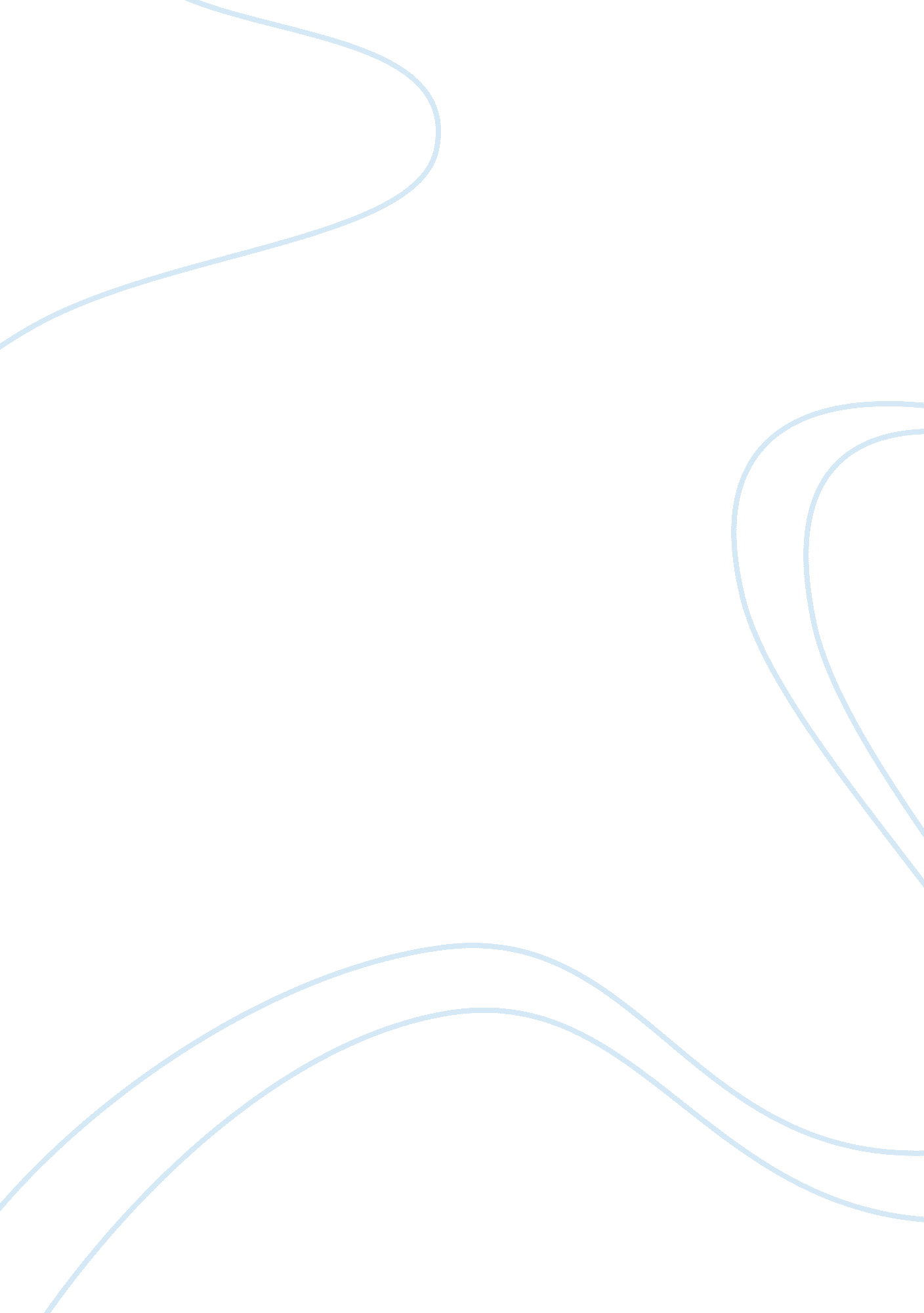 1920s fashion abstractDesign, Fashion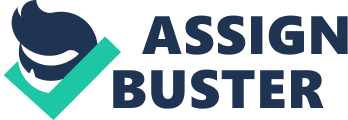 1920s Fashion Abstract The “ Roaring” 1920s, was a period in America of social evolution. There were changes in the areas of transportation, music, art, dance, and even language just toname a few areas. Fashion endured the most dramatic changes in many phases. There were changes in dress and dressing techniques. Hairstyles and products took a turn for the better as well. As a result, many of the citizens who were able to reach new heights in dress and hair design also acquired a new attitude to accompany the new styles in fashion. Many of the elegant and expensive sacraments shared today by the modern bourgeoisie are direct results of the changes of the 1920s. The results of a horrid World War I were that America entered a period of prosperity. With the stock market flourishing and women entering the workforce there was room to expand other thanfinancially. Clothing changed with the society. The conservative dress code of women was tweaked, and sportswear became a norm for working women. Shorter and more maneuverable clothing became available for active women. Clothing that revealed skin gave women a sense of liberation. As skirts became shorter, necklaces, particularly strings of pearls, became longer. Tan or flesh colored stockings was made popular. Formal wear for men included tail coats for tuxedos, and cummerbunds. The tuxedos either had rolled collars faced in silk or notched collars. Wide leg trousers and tweed jackets were introduced for men as well. Children were also impacted during this era of fashion reform. Spotted cotton dresses and suspenders were incorporated to be worn by children. Many geometric forms and shapes were implemented into the designs of 1920s clothing, to add a level of flamboyance. Children were also impacted during this era of fashion reform. Spotted cotton dresses and suspenders were incorporated to be worn by children. Fashion had the biggest impact on women’s liberation through hairstyle. The biggest impact came with the event of women cutting their hair for a shorter hairstyle. For some families it was a problem for the wife or daughter to cut their hair, it was not considered motherly. However, with women adapting to more active lives, the shorter haircut saw an increase in the number of women wearing it. Many of these women wore hats to accompany their short hairstyle. The premier hairstyles included the “ BOB”, finger waves, and marcel waves. Many of the bob hairstyles were configured to fit with the woman’s face. I noticed that many of these hairstyles were not done with “ black hair” in mind. Never the less, black women were able to adapt to these styles in the years following. Fashion has always been influenced by the mode of transportation, the architecture of the period, cultivation of the earth and the customs of the people, as it was in the 1920's. Clothing developed closer relationships with art, kinetics and an increased sense of freedom with carefully selected fabrics, and an intelligent use of color. Beautifully coordinated and accessorized outfits were a feature of 1920's ladies fashions. Hats, shoes, stockings, handbags, dresses and jewelry all came together in harmony to create a unique and elegant style that can only be appreciated when seen in real-life or. Men and children also saw a fashion shift. More importantly the fashion movement of the 1920s was a symbol in the liberation of women’s rights. Bibliography All historical information derived from the following: Text book: How to make you own 1920s dress tirocchi. stg. brown. edu/514/story/fashion_twenties. html www. 1920-30. com/fashion/hairstyles www. kaboodle. com/reviews. model_behavior_1920s www. oldmagazinearticles. com 